VEINTIOCHO MILLONES SETECIENTOS CUARENTA MIL QUINIENTOS DE PESOS MONEDA CORRIENTE 28.740.500 JULIAN MORA,CAROLINA ROJAS JULIAN MORA MANIFESTACIÓN DE  su estado civil DOS MIL CUATROCIENTOS SETENTA Y OCHO 2.478 SEPTIEMBRE 12 DE 2016 VEINTISÉIS (26) BOGOTÁ, D.C. Bogotá, D.C. ALEXANDRA MORA CAMILA GUERRERO MANIFESTACIÓN DE su estado civil NO , porque no reúne los requisitos de ley para afectar a vivienda familiar JUNTO CON LA CASA EN EL CONSTRUIDA NÚMERO CIENTO CINCUENTA Y SEIS 156 CALLE DOSCIENTOS CINCUENTA Y SEIS 256 CIENTO CINCUENTA Y CINCO TREINTA Y SEIS 155 36 ) BOGOTÁ, D.C. Bogotá, D.C.NOTARÍA 19 DE BOGOTÁ D.C.REPÚBLICA DE COLOMBIAESCRITURA: 	FECHA: 		CÓDIGOS / ACTOS:	0718.- CANCELACIÓN PATRIMONIO DE FAMILIA.	0125.- COMPRAVENTA.		CUANTÍAS:	0718.- CANCELACION PATRIMONIO DE FAMILIA: SIN CUANTÍA.		0125.- COMPRAVENTA: VEINTIOCHO MILLONES SETECIENTOS CUARENTA MIL QUINIENTOS DE PESOS MONEDA CORRIENTE ($28.740.500).		OTORGANTES:		0718.- CANCELACION PATRIMONIO DE FAMILIA:	1. JULIAN MORA, C.C. 014 de Villavicencio2. CAROLINA ROJAS, C.C. 015 de Bogotá, D.C.PATRIMONIO DE FAMILIA QUE SE CANCELA: CONSTITUIDO POR ESCRITURA PÚBLICA NÚMERO DOS MIL CUATROCIENTOS SETENTA Y OCHO (2.478) DE FECHA SEPTIEMBRE 12 DE 2016 OTORGADA EN LA NOTARIA VEINTISÉIS (26) DE BOGOTÁ, D.C.		0125.- COMPRAVENTA:	PARTE VENDEDORA:	1. JULIAN MORA, C.C. 014 de VillavicencioPARTE COMPRADORA:	1. CAMILA GUERRERO, C.C. 036 de Bogotá, D.C.AFECTACIÓN A VIVIENDA FAMILIAR: NO		INMUEBLE: LOTE DE TERRENO JUNTO CON LA CASA EN EL CONSTRUIDA NÚMERO CIENTO CINCUENTA Y SEIS (156), UBICADO EN LA CALLE DOSCIENTOS CINCUENTA Y SEIS (256 ), NÚMERO CIENTO CINCUENTA Y CINCO - TREINTA Y SEIS (155 - 36 ) DE BOGOTÁ, D.C.		MATRÍCULA INMOBILIARIA: 	CÉDULA CATASTRAL: 		En la ciudad de Bogotá, Distrito Capital, Departamento de Cundinamarca, República de Colombia, , ante mí , se otorgó escritura en los siguientes términos:		PRIMERA COMPARECENCIA0718.- CANCELACIÓN PATRIMONIO DE FAMILIACOMPARECIÓ CON MINUTA:		1. JULIAN MORA, varón, colombiano, mayor de edad, domiciliado y residente en esta ciudad e identificado con cédula de ciudadanía número 014 de Villavicencio, estado civil Casado Con Sociedad Conyugal Vigente2. CAROLINA ROJAS, mujer, colombiana, mayor de edad, domiciliada y residente en esta ciudad e identificada con cédula de ciudadanía número 015 de Bogotá, D.C., estado civil Casado Con Sociedad Conyugal Disuelta Y Liquidada, y manifestó:		PRIMERO.- Que adquirió(eron) inmueble por compra a VICTORIA BERNAL mediante escritura pública número ciento veintiséis (126) de Fecha enero 09 de 2011 otorgada en la notaria 19 de Bogotá, D.C., el pleno derecho de dominio y posesión real y material sobre: LOTE DE TERRENO JUNTO CON LA CASA EN EL CONSTRUIDA NÚMERO CIENTO CINCUENTA Y SEIS (156), UBICADO EN LA CALLE DOSCIENTOS CINCUENTA Y SEIS (256 ), NÚMERO CIENTO CINCUENTA Y CINCO - TREINTA Y SEIS (155 - 36 ) DE BOGOTÁ, D.C., , cuya cabida, linderos y demás especificaciones aparecen relacionados en la mencionada escritura, todo lo cual se considera aquí reproducido para los efectos a que haya lugar.		A este inmueble le corresponde el folio de Matrícula inmobiliaria No. y la Cédula Catastral No. .		SEGUNDO.- Que JULIAN MORA,CAROLINA ROJAS constituyó(eron) sobre el inmueble adquirido, PATRIMONIO DE FAMILIA “a favor suyo, de su cónyuge y de sus hijos menores y futuros.”		TERCERO.- Que JULIAN MORA,CAROLINA ROJAS procrearon a: ALEXANDRA MORA quien(es) ha(n) llegado a la mayoría de edad, conforme a los Registros Civiles de Nacimiento cuyas copias se protocolizan.		CUARTO.- Que JULIAN MORA,CAROLINA ROJAS, no han tenido más descendencia matrimonial, extramatrimonial o adoptiva.		QUINTO.- Que previas las anteriores declaraciones, con fundamento en los documentos protocolizados, la parte compareciente DECLARA CANCELADO EL PATRIMONIO DE FAMILIA constituido mediante escritura dos mil cuatrocientos setenta y ocho (2.478) de fecha septiembre 12 de 2016 otorgada en la Notaría veintiséis (26) de Bogotá, D.C., liberando así el citado inmueble de la limitación de dominio que lo afectaba.		SEXTO.- Declara la parte compareciente que sobre el inmueble no pesa ninguna otra clase de gravámenes o limitaciones.		AUTORIZACIÓN: El suscrito Notario, teniendo en cuenta que se han cumplido los requisitos sustanciales y formales, autoriza el presente instrumento mediante el cual JULIAN MORA,CAROLINA ROJAS, han decidido CANCELAR EL PATRIMONIO DE FAMILIA.		SEGUNDA COMPARECENCIA0125. COMPRAVENTAOTORGANTES, COMPARECIENTES CON MINUTA:		1. JULIAN MORA, varón, colombiano, mayor de edad, domiciliado y residente en esta ciudad e identificado con cédula de ciudadanía número 014 de Villavicencio, estado civil Casado Con Sociedad Conyugal Vigente, quien(es) en adelante se denominará(n) LA PARTE VENDEDORA.		1. CAMILA GUERRERO, mujer, colombiana, mayor de edad, domiciliada y residente en esta ciudad e identificada con cédula de ciudadanía número 036 de Bogotá, D.C., estado civil Soltera Sin Unión Marital De Hecho, quien(es) en adelante se denominará(n) LA PARTE COMPRADORA, y manifestó(aron).		PRIMERO.- Que LA PARTE VENDEDORA transfiere a título de venta a favor de LA PARTE COMPRADORA, los derechos de dominio y posesión real y material que LA PARTE VENDEDORA tiene y ejerce sobre el siguiente inmueble: LOTE DE TERRENO JUNTO CON LA CASA EN EL CONSTRUIDA NÚMERO CIENTO CINCUENTA Y SEIS (156), UBICADO EN LA CALLE DOSCIENTOS CINCUENTA Y SEIS (256 ), NÚMERO CIENTO CINCUENTA Y CINCO - TREINTA Y SEIS (155 - 36 ) DE BOGOTÁ, D.C. cuya cabida y linderos son los siguientes:		LINDEROS: 		A este inmueble le corresponde el folio de Matrícula inmobiliaria No. y la Cédula Catastral No. .		SEGUNDO.- TRADICIÓN: LA PARTE VENDEDORA adquirió inmueble compra a VICTORIA BERNAL mediante escritura pública número ciento veintiséis (126) de Fecha enero 09 de 2011 otorgada en la notaria 19 de Bogotá, D.C.,debidamente inscrita(s) en la Oficina de Instrumentos Públicos de Bogotá, D.C., el folio de Matricula Inmobiliaria No. 		TERCERO.- PRECIO: El precio del inmueble aquí descrito es la suma de VEINTIOCHO MILLONES SETECIENTOS CUARENTA MIL QUINIENTOS DE PESOS MONEDA CORRIENTE ($28.740.500), que LA PARTE COMPRADORA declara recibir a satisfacción.		PARÁGRAFO PRIMERO: De conformidad con las normas aplicables, LA PARTE COMPRADORA declara que los fondos o recursos utilizados para la compra del inmueble que se menciona en este documento provienen de actividades lícitas.		CUARTO.- VARIOS:	a. Garantía.- El inmueble vendido se encuentra libre de toda clase de gravámenes y limitaciones del dominio y/o de la posesión real y material y en todo caso, LA PARTE VENDEDORA se obliga a salir al saneamiento de lo vendido, sin reserva ni limitación alguna, conforme a la Ley.		MANIFESTACIÓN DE LA PARTE VENDEDORA:		Bajo la gravedad del juramento manifiesto(amos) que el inmueble objeto de esta compraventa se encuentra a paz y salvo por concepto del Impuesto Predial hasta el año 2.016 inclusive y solicito por insistencia al señor Notario, se otorgue la escritura con los documentos que acreditan el pago del Impuesto Predial, los cuales presento para su protocolización.		MANIFESTACIÓN DE LA PARTE COMPRADORA:		Manifiesto(amos) que hemos verificado que el inmueble objeto del presente contrato de compraventa se encuentra a  paz y salvo por concepto del Impuesto Predial hasta el año 2.016 inclusive y conocemos que las deudas por concepto de Impuesto Predial que llegaren a existir, afectan el inmueble que estamos adquiriendo.		b.- Cuerpo Cierto.- No obstante la cabida, descripción y linderos señalados, la venta se hace como cuerpo cierto, incluye las anexidades, usos, costumbres y servidumbres que legal y naturalmente le correspondan.		c.- Entrega.- LA PARTE VENDEDORA hace en la fecha la entrega real y material del inmueble a LA PARTE COMPRADORA, y a paz y salvo por todo concepto de servicios públicos domiciliarios y administración.		d.- Gastos.- El Impuesto de Retención en la Fuente a cargo de LA PARTE VENDEDORA, Gastos notariales por partes iguales entre LA PARTE COMPRADORA y LA PARTE VENDEDORA, Beneficencia y Registro por cuenta de LA PARTE COMPRADORA.		QUINTO.- ACEPTACIÓN: Presente(s) CAMILA GUERRERO, de las condiciones civiles mencionadas inicialmente, declaró:	a.- Que acepta(n) totalmente las declaraciones contenidas en la presente escritura y en especial la venta que se realiza a su favor.		b.- Que acepta(n) a su entera satisfacción el inmueble conforme a los términos señalados en el presente instrumento.		c.- Que tiene(n) real y materialmente recibido el inmueble que por este instrumento adquiere(n) a satisfacción.		HASTA AQUÍ EL CONTENIDO DE LA MINUTA PRESENTADA   PREVIAMENTE ELABORADA, REVISADA, APROBADA Y ACEPTADA.		DECLARACIÓN JURAMENTADA SOBRE AFECTACIÓN A VIVIENDA  FAMILIAR LEY 258 DE 1996Indagado(a) LA PARTE VENDEDORA sobre su estado civil, manifestó ser:JULIAN MORA casado con sociedad conyugal vigente., y el inmueble NO se encuentra AFECTADO A VIVIENDA FAMILIAR.		Indagado(a) LA PARTE COMPRADORA sobre su estado civil, manifestó ser:CAMILA GUERRERO soltera sin unión marital de hecho.y este inmueble NO se AFECTA A VIVIENDA FAMILIAR , porque no reúne los requisitos de ley para afectar a vivienda familiar 		El Notario deja constancia de haber dado cumplimiento a las normas legales vigentes en cuanto a impuesto predial de 2.016 y Valorización. Para tal efecto se protocolizan:		COMPROBANTES FISCALES1.- Copia del formulario para declaración sugerida del impuesto predial unificado año gravable 2.016.	No. 	Autoadhesivo: 	Dirección: 	Matrícula Inmobiliaria: 	Cédula Catastral: 	Contribuyente: 	Autoavalúo: $	Total a pagar: $	Fecha de pago: 	2.- CONSULTA WEB ESTADO DE CUENTA POR CONCEPTO PREDIAL. (VUR).	Número de Matrícula Inmobiliaria: 	Referencia Catastral: 	Cédula Catastral:	No. Consulta: 	Fecha: HORA EXPEDICIÓN 	3.- ALCALDÍA MAYOR DE BOGOTÁ, D.C., INSTITUTO DE DESARROLLO URBANO.	PIN DE SEGURIDAD: 	CERTIFICADO DE ESTADO DE CUENTA PARA TRÁMITE NOTARIAL.	Dirección del Predio: 	Matrícula Inmobiliaria: 	Cédula Catastral: 	CHIP: 	Fecha de Expedición:	Fecha de Vencimiento:	VÁLIDO PARA TRÁMITES NOTARIALES a la fecha el predio no presenta  deudas por concepto de Valorización.	Consecutivo No	LOS COMPARECIENTES HACEN CONSTAR QUE:		1.- Han verificado cuidadosamente sus nombres y apellidos, su real estado civil, número correcto de sus documentos de identificación, dirección, descripción, cabida, linderos, matrícula inmobiliaria del inmueble y aprueban este instrumento sin reserva alguna, en la forma como quedó redactado.		2.- Las declaraciones consignadas en este instrumento corresponden a la verdad y los otorgantes la aprueban totalmente, sin reserva alguna, en consecuencia, asumen la responsabilidad por cualquier inexactitud.		3.- Conocen la ley y saben que El Notario responde de la regularidad formal de los instrumentos que autoriza, pero no de la veracidad de las declaraciones de los otorgantes, ni de la autenticidad de los documentos que forman parte de este instrumento.		4.- Se conocieron personal y directamente antes de comparecer a la Notaría  para el otorgamiento de esta escritura.		5.- La parte Compradora, verificó que la parte vendedora, es realmente la titular del derecho de dominio y posesión real y material del inmueble que se transfiere, pues tuvo la precaución de establecer su real situación jurídica con base en los documentos de identidad de la parte vendedora y documentación pertinente tales como Copias de escrituras y Certificado de Tradición y Libertad, etc. y demás prudentes indagaciones conducentes para ello.		6.- Sólo solicitarán correcciones, aclaraciones o modificaciones al texto de la presente escritura en la forma y en los casos previstos por la Ley.		POLÍTICA DE PRIVACIDAD: Los otorgantes, expresamente declaran que NO autorizan la divulgación, ni comercialización, ni publicación por ningún medio, sin excepción alguna, de su imagen personal y/o fotografía tomada en la Notaría 19 de Bogotá, D.C., ni su huella digital, ni de sus documentos de identidad, ni su dirección electrónica ni física, ni teléfonos, salvo lo relacionado con el presente instrumento y demás actos notariales que personalmente o por intermedio de apoderado soliciten por escrito, conforme a la Ley.		ADVERTENCIAS:	1.- PARA TODOS LOS COMPARECIENTES QUE EXTIENDAN Y OTORGUEN INSTRUMENTOS, SEGÚN ART. 34 C.N., LEY 190 DE 1995, LEY 333 DE 1996  Y LEY 365 DE 1997. Los comparecientes bajo la gravedad del juramento manifiestan clara y expresamente que todos los dineros, bienes muebles e  inmuebles contenidos en este instrumento fueron adquiridos por medios y actividades licitas. Así como el dinero con el que se efectúa el pago de los gastos notariales.		2.- El Notario advierte a los usuarios que el sello con la trama impresa que se coloca en el espacio/área de la firma de los otorgantes y del Notario en esta escritura pública, se utiliza únicamente para darle mayor seguridad a las firmas de estos. En ningún caso pretende alterar o modificar las firmas, huellas o contenido del presente instrumento público.		3.- El Notario, previo al otorgamiento de la escritura, informó a los otorgantes la opción de tramitar por ellos directamente, el estado de cuenta para transferencia de dominio de inmuebles, ante la Secretaría de Hacienda.		OTORGAMIENTO Y AUTORIZACIÓNLEÍDO, APROBADO TOTALMENTE SIN OBJECIÓN ALGUNA Y FIRMADO, por los otorgantes este instrumento, que se elaboró conforme a su voluntad, sus declaraciones e instrucciones, se les hicieron las advertencias de Ley y en especial la relacionada con la necesidad de inscribir este acto escriturario en la Oficina de Registro de Instrumentos Públicos correspondiente. El Notario  lo autoriza y da fe de ello.		Instrumento elaborado papel notarial números:ESTA HOJA CORRESPONDE A LA ESCRITURA NÚMERO:DE FECHA:OTORGADA EN LA NOTARIA DIECINUEVE (19) DE BOGOTÁ, D.C	.JULIAN MORAC.C.DIRECCIÓNTELÉFONOEMAILESTADO CIVILACTIVIDAD ECONÓMICARESOLUCION 033/44/2007 DE LA UIAFCAROLINA ROJASC.C.DIRECCIÓNTELÉFONOEMAILESTADO CIVILACTIVIDAD ECONÓMICARESOLUCION 033/44/2007 DE LA UIAFCAMILA GUERREROC.C.DIRECCIÓNTELÉFONOEMAILESTADO CIVILACTIVIDAD ECONÓMICARESOLUCION 033/44/2007 DE LA UIAF_______________________________________________________________________Notaría 19 – BogotáCarrera 13 No. 60-53. PBX. 2170900 fax: 2481337www.notaria19.orgE-mail:  notaria19@notaria19.orgPreparó:  ________________________________________FIRMA DEL FUNCIONARIORESOLUCIÓN / 2.016Derechos Notariales$Retefuente$Fondo Nal de Notariado$Supernotariado$FORMATO DE CALIFICACIÓNART 8 PAR4 LEY 1579/2012FORMATO DE CALIFICACIÓNART 8 PAR4 LEY 1579/2012FORMATO DE CALIFICACIÓNART 8 PAR4 LEY 1579/2012FORMATO DE CALIFICACIÓNART 8 PAR4 LEY 1579/2012FORMATO DE CALIFICACIÓNART 8 PAR4 LEY 1579/2012MATRÍCULA INMOBILIARIAMATRÍCULA INMOBILIARIACÓDIGO CATASTRALURBANIZACIÓN DEL PREDIOURBANIZACIÓN DEL PREDIODEPARTAMENTODEPARTAMENTOCIUDADURBANIZACIÓN DEL PREDIOURBANIZACIÓN DEL PREDIOBOGOTÁ, D.C.URBANOXINMUEBLE: LOTE DE TERRENO JUNTO CON LA CASA EN EL CONSTRUIDA NÚMERO CIENTO CINCUENTA Y SEIS (156) UBICADO EN LA CALLE DOSCIENTOS CINCUENTA Y SEIS (256 ) NÚMERO CIENTO CINCUENTA Y CINCO - TREINTA Y SEIS (155 - 36 ) DE LA CIUDAD DE BOGOTÁ, D.C.	INMUEBLE: LOTE DE TERRENO JUNTO CON LA CASA EN EL CONSTRUIDA NÚMERO CIENTO CINCUENTA Y SEIS (156) UBICADO EN LA CALLE DOSCIENTOS CINCUENTA Y SEIS (256 ) NÚMERO CIENTO CINCUENTA Y CINCO - TREINTA Y SEIS (155 - 36 ) DE LA CIUDAD DE BOGOTÁ, D.C.	INMUEBLE: LOTE DE TERRENO JUNTO CON LA CASA EN EL CONSTRUIDA NÚMERO CIENTO CINCUENTA Y SEIS (156) UBICADO EN LA CALLE DOSCIENTOS CINCUENTA Y SEIS (256 ) NÚMERO CIENTO CINCUENTA Y CINCO - TREINTA Y SEIS (155 - 36 ) DE LA CIUDAD DE BOGOTÁ, D.C.	RURALDOCUMENTODOCUMENTODOCUMENTODOCUMENTODOCUMENTOCLASENÚMEROFECHAOFICINA DE ORIGENCIUDADEscritura PúblicaNotaría 19Bogotá D.C.NATURALEZA JURIDICA DEL ACTONATURALEZA JURIDICA DEL ACTONATURALEZA JURIDICA DEL ACTOCÓDIGO REGISTRALESPECIFICACIÓNVALOR DEL ACTO0718CANCELACION PATRIMONIO DE FAMILIASIN CUANTÍA125COMPRAVENTA$28.740.5000304AFECTACIÓN A VIVIENDA FAMILIARSIN CUANTIAPERSONAS QUE INTERVIEN EN EL ACTONUMERO DE IDENTIFICACIÓN1. JULIAN MORA, C.C. 014 de Villavicencio2. CAROLINA ROJAS, C.C. 015 de Bogotá, D.C.1. CAMILA GUERRERO, C.C. 036 de Bogotá, D.C.1. JULIAN MORA, C.C. 014 de Villavicencio2. CAROLINA ROJAS, C.C. 015 de Bogotá, D.C.1. CAMILA GUERRERO, C.C. 036 de Bogotá, D.C.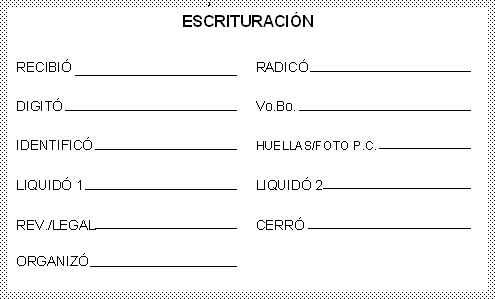 